ДОПОЛНЕНИЯ И ИЗМЕНЕНИЯК КОЛЛЕКТИВНОМУ ДОГОВОРУМУНИЦИПАЛЬНОГО БЮДЖЕТНОГО ДОШКОЛЬНОГО ОБРАЗОВАТЕЛЬНОГО УЧРЕЖДЕНИЯ «ДЕТСКИЙ САД С ПРИОРИТЕТНЫМ ОСУЩЕСТВЛЕНИЕМ ПРАВОСЛАВНОГО ДУХОВНО- НРАВСТВЕННОГО РАЗВИТИЯ  «СРЕТЕНСКИЙ» Г.СТРОИТЕЛЬ ЯКОВЛЕВСКОГО ГОРОДСКОГО ОКРУГА»НА 2018-2020 ГГПрошло уведомительную регистрацию № ____ от «___»  _________________ 2019г.                           Начальник отдела предпринимательства и труда Яковлевского городского округа»		___________   Р.Н.Ефимочкина2019 годПункт 4.7. коллективного договора:- лица предпенсионного возраста (2 года до пенсии)- читать в следующей редакции:- работники за 2 года до наступления возраста, дающего право на страховую пенсию по старости, в том числе назначаемую досрочно.Заведующий МБДОУ «Детский сад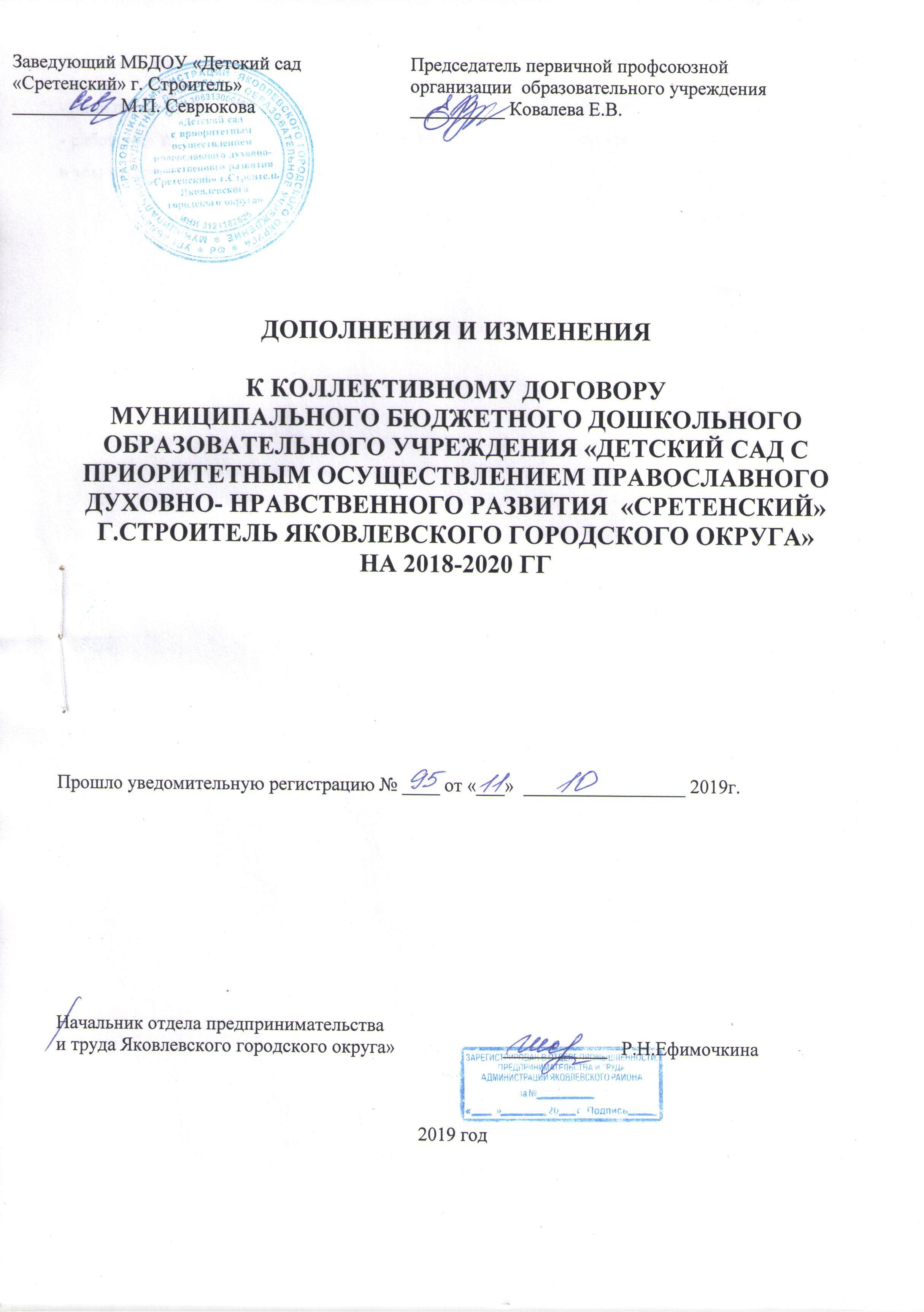 «Сретенский» г. Строитель»___________ М.П. СеврюковаПредседатель первичной профсоюзной организации  образовательного учреждения__________ Ковалева Е.В.Прошито, прошнуровано на _________ (____) страницах и скреплено печатью.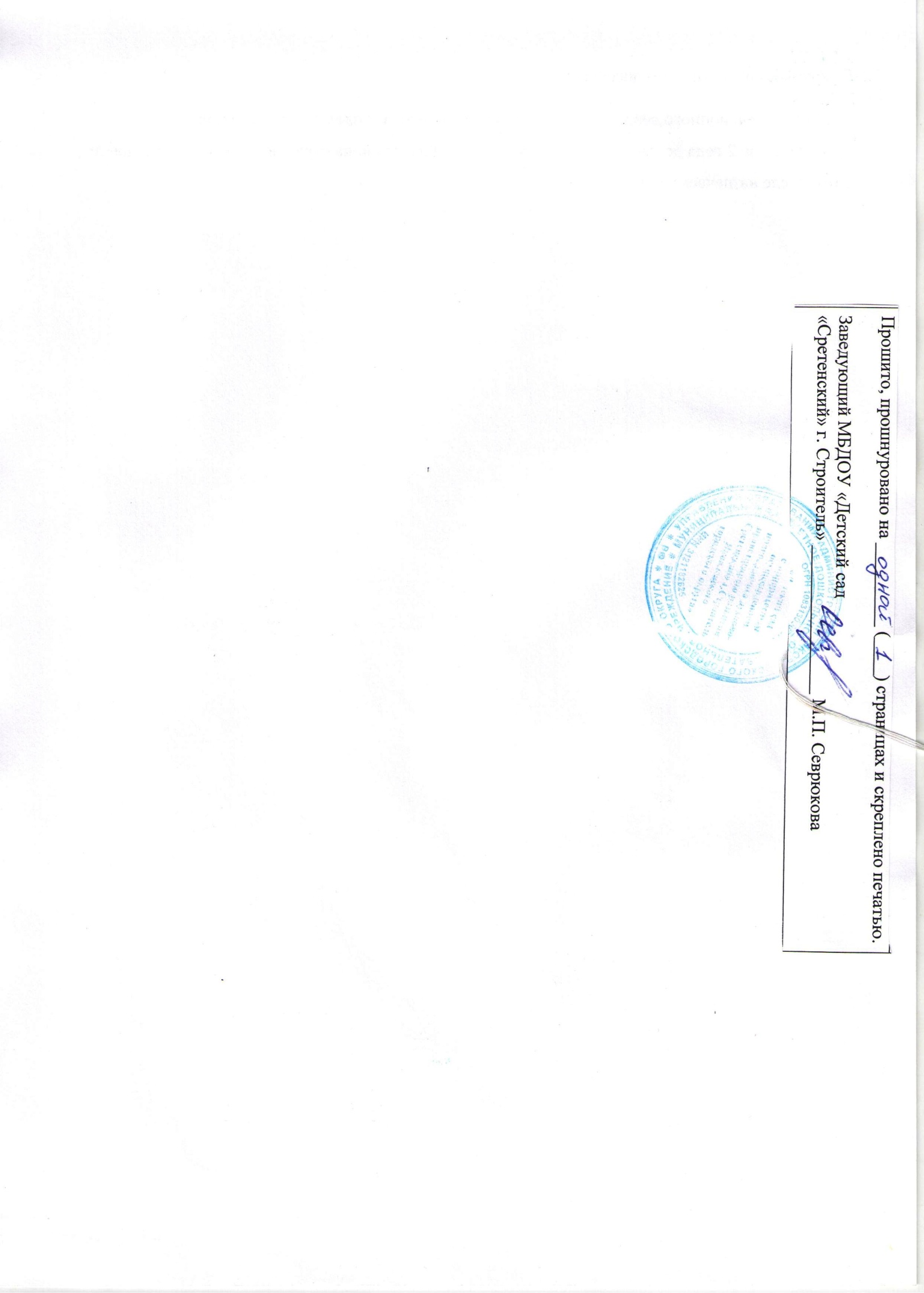 Заведующий МБДОУ «Детский сад«Сретенский» г. Строитель» ________________ М.П. СеврюковаПрошито, прошнуровано на _________ (____) страницах и скреплено печатью.Заведующий МБДОУ «Детский сад«Сретенский» г. Строитель» ________________ М.П. СеврюковаПрошито, прошнуровано на _________ (____) страницах и скреплено печатью.Заведующий МБДОУ «Детский сад«Сретенский» г. Строитель» ________________ М.П. Севрюкова